	Multi - Masking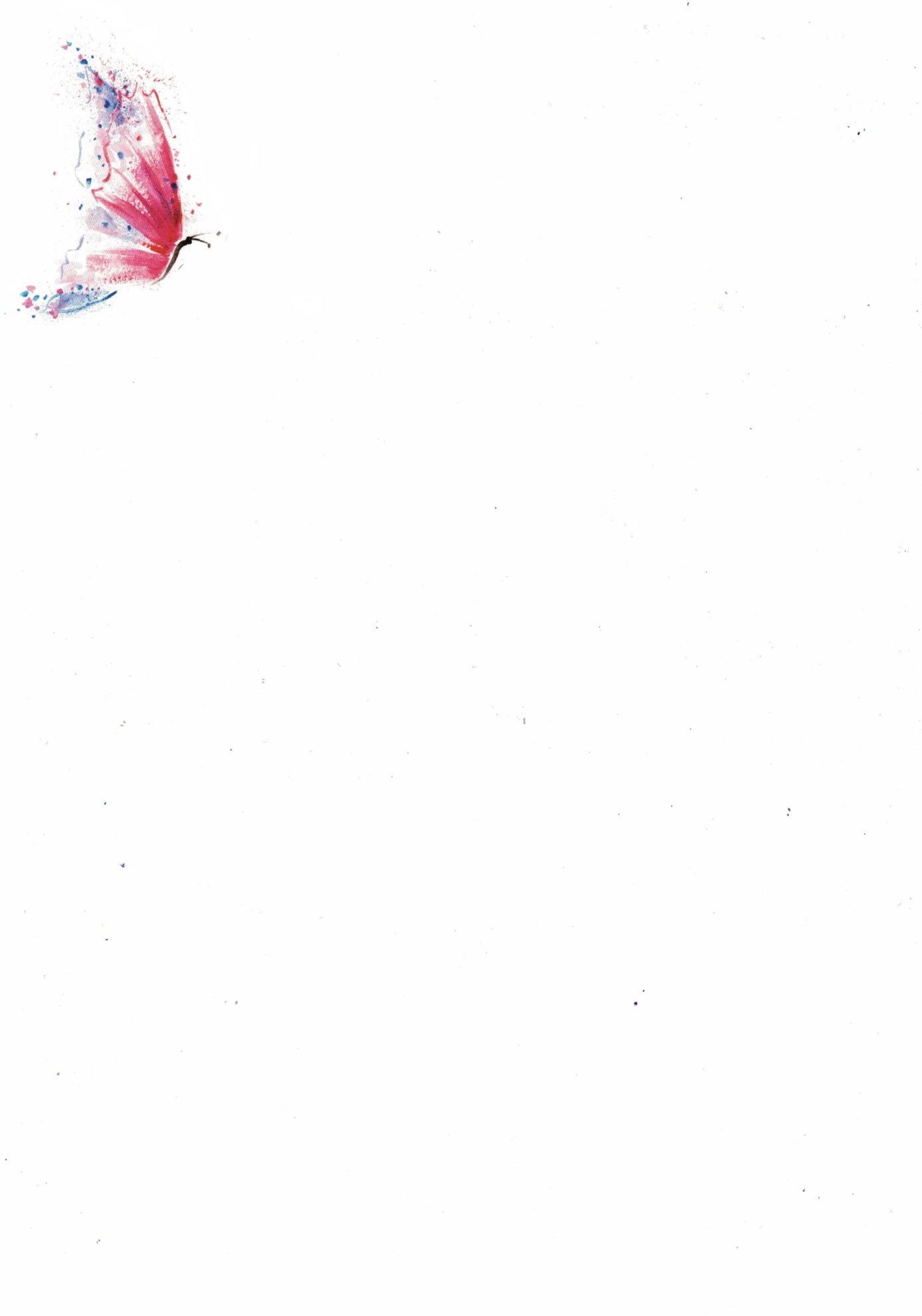 Für jede Haut die perfekte Lösungsensible, sonnengereizte HautSensitiv Maske mit Aleo Verasofortige Beruhigung  -  entspannt und erfrischtΩSchlaffe Haut  ohne SpannkraftCaviar Maskejungendlich erfrischter TeintΩfeuchtigkeitsarme HautHydra-intensiv Hyaluron Maskeintensive Feuchtigkeitsspendende Wirkung mit aufpolsternden VolumeneffektΩBringen Sie bitte ca. 30 Minuten Zeit mitDiese Kurzbehandlung kostet Sie 28,00 €Wo ?In der Wohlfühl – Oase im Wellness-Zentrum Termine unter 0175 / 3239486